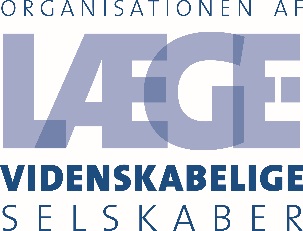 REFERATLVS bestyrelsesmødeTid: 2. november 2017 kl. 13 – 16.00Sted: Domus MedicaDeltagere: Henrik Ullum, Susanne Axelsen, Thomas Andersen Schmidt, Ole Nørregaard, Roar Maagaard, Søren Overgaard, Jeanett Bauer, Christian Gerdes Jens HillingsøFraværende: Bente Malling, Lars ØstergaardDesuden deltog: Marie Pinholt Krabbe, sekretariatet (ref.), Tommy Østerlund, sekretariatet. 1. Godkendelse af dagsordenGodkendt.2. Godkendelse af referatGodkendt med ændring: Søren Overgaard havde meldt afbud til mødet og deltog ikke. Bilag: Udkast til referat fra bestyrelsesmøde 2009173. Marie og August Krogh PrisenBaggrund:LVS’ bestyrelse er priskomité for Marie og August Krogh Prisen, som overrækkes i forbindelse med LVS’ årsmøde den 26. januar 2018. Prisen gives til en fremragende dansk sundhedsvidenskabelig forsker. Prisen er på 250.000 kr., opdelt i 100.000 kr. som en personlig pris og 150.000 kr. til forskning.Der er indkommet 13 forslag fra selskaberne. Sekretariatet udsender procedure for afgørelse af sagen til bestyrelsen. Indstilling:Til drøftelse og beslutning. Beslutning:Bestyrelsen traf en beslutning efter vedtaget procedure. Proceduren for beslutning var som tidligere vedtaget: I første afstemning kan der stemmes på maksimalt 3 kandidater. De 3 bedst placerede kandidater går videre til anden afstemning. I nærværende anden afstemningsrunde gav anden afstemning en vinder, og denne person indstilles til Marie og August Krogh Prisen. Proceduren er, at sekretariatet underretter Marie og August Krogh Prisens sekretariat om resultatet. Dernæst orienteres vinderen direkte af LVS’ formand. Oplysningen behandles fortroligt indtil dagen for overrækkelsen, som er 26. januar 2018. Bilag:Oversigt over forslag Tidligere prismodtagere4. Ressortområde årsmøde 2018Baggrund:Arbejdsgruppen orienterer om status for årsmødet den 26. januar 2018. Der aftales endvidere nærmere angående kommunikation om årsmødet. Indstilling:Til drøftelse og beslutning. Beslutning:Bestyrelsen var enig om, at programmet for årsmødet ser rigtig godt ud, og at der er basis for en meget spændende debat på dagen. Man diskuterede strategier for kommunikation om årsmødet på de sociale medier. Den nye hjemmeside bliver med lidt held lanceret i slutningen af december og giver bedre muligheder for at kommunikere med omverdenen end den nuværende. Der var desuden enighed om, at det er vigtigt, at der er mulighed for spørgsmål og kommentarer fra salen. Bilag: Opdateret program eftersendes, da der kan ske ændringer5. LVS’ nye hjemmesideBaggrund:LVS skal have en ny hjemmeside, dels fordi den nuværende er nedslidt, dels fordi den platform, som hjemmesiden ligger på lukker i januar 2018 som følge af gennemgribende opdateringer af Lægeforeningens hjemmeside mv. Som allerede orienteret om har sekretariatet afholdt møder med to firmaer, der efterfølgende har afgivet tilbud. Valget er efter samtykke fra formandskabet faldet på Operate Technology. Der er afsat i alt 200.000 kroner til projektet (100.000 kroner i hhv. 2017 og 2018), og planen for den nye hjemmeside ligger inden for dette beløb. Der holdes første møde med Operate Technology mandag den 30. oktober, og der orienteres herfra. Indstilling:Til orientering og drøftelse. Beslutning:Henrik Ullum orienterede. Grunden til, at der skal etableres en ny hjemmeside nu, er at den platform, som den nuværende hjemmeside ligger på, lukker omkring 1. januar 2018. Den nuværende hjemmeside er desuden ikke længere tidssvarende. Der er indgået en aftale med Operate Technology på 125.000 kr. plus moms. Det samlede budget for hjemmesiden er i alt 200.000 kr., og det resterende beløb vil blive anvendt til betaling af ekstraarbejde for Tommy Østerlund og Karin Ewald. Der bliver tale om en accelereret proces, hvor bestyrelsen får mulighed for at komme med input ved milepæle i processen. Der bliver tale om korte svarfrister, og Henrik Ullum bad om respekt for denne proces. Tommy Østerlund orienterede om processen, som kommer til at omfatte en række workshops og tilpasninger imellem disse. Det kommer til at kræve meget af begge parter i projektet. Der planlægges med lancering af den nye hjemmeside 18. december. 6. Udpegning til arbejdsgruppe for uddannelse og kompetenceudvikling af sundhedspersonale inden for Personlig MedicinBaggrund:Nationalt Genomcenter under Sundheds- og Ældreministeriet har anmodet om udpegning af 1 person til arbejdsgruppe for uddannelse og kompetenceudvikling inden for Personlig Medicin. Indstilling:Til drøftelse og beslutning. Beslutning:Bestyrelsen besluttede, at Bente Malling skal spørges, om hun ønsker udpegning. Bilag: UdpegningsbrevKommissorium7. Ressortområde UddannelseBaggrund:Ressortområdebeskrivelsen for Ressortområde Uddannelse blev førstebehandlet på bestyrelsesmøde 20. september. Udkastet blev kommenteret på mødet, og udkastet er blevet rettet til efter mundtlige kommentarer samt efter skriftlige kommentarer fra Bente Malling. Der skal på denne baggrund tages stilling til, om ressortområdebeskrivelsen kan godkendes i sin nuværende form, eller om der skal foretages yderligere justeringer. Eventuelle yderligere justeringer afklares med ressortområdets medlemmer pr. mail, hvorefter ressortområdebeskrivelsen færdiggøres og der udarbejdes et LVS politikpapir. Indstilling:Til drøftelse og beslutning. Beslutning:Bestyrelsen havde nogle kommentarer til dette andet udkast. Disse kommentarer håndteres efter vedtaget procedure i ressortområdet, som gør papiret færdigt, og dermed er papiret godkendt. Susanne Axelsen opfordrede til aktiviteter fra de forskellige ressortområder – blandt andet i form af indlæg og opdateringer på diverse sociale medier, artikler til Ugeskrift for Læger, nyheder til LVS’ nyhedsbrev og på LVS’ kommende nye hjemmeside og/eller andet, der kan fremme budskaberne i ressortområderne. Det blev drøftet, om vedtagne ressortområder kan sendes til LVS’ medlemmer på personniveau. Sekretariatet undersøger dette i forhold til det nye medlemssystem i Lægeforeningen mv. Bilag:Ressortområdebeskrivelse for Ressortområde Uddannelse 2. behandling8. Ressortområde KvalitetBaggrund:Ressortområdebeskrivelsen for Ressortområde Kvalitet blev førstebehandlet på bestyrelsesmøde 20. september. Udkastet blev kommenteret. på mødet og er blevet rettet til efter disse kommentarer. Det skal derfor andenbehandles nu. Der skal på denne baggrund tages stilling til, om ressortområdebeskrivelsen kan godkendes i sin nuværende form, eller om der skal foretages yderligere justeringer. Eventuelle yderligere justeringer afklares med ressortområdets medlemmer pr. mail, hvorefter ressortområdebeskrivelsen færdiggøres og der udarbejdes et LVS politikpapir. Indstilling:Til drøftelse og beslutning. Beslutning:Bestyrelsen havde nogle kommentarer til dette andet udkast. Disse kommentarer håndteres efter vedtaget procedure i ressortområdet, som gør papiret færdigt, og dermed er papiret godkendt. Bilag:Ressortområdebeskrivelse for Ressortområde Kvalitet 2. behandling9. Gensidig orientering fra diverse møder, fra de øvrige ressortområder mv. Henrik Ullum orienterede fra møde med Sundhedsstyrelsen den 9. oktober. Der var tale om et generelt hilse-på-møde med en bred vifte af emner. Bestyrelsen drøftede i særdeleshed specialeplanlægning, som har været en udfordring i forhold til balancen mellem lægefaglig indflydelse og regionernes ønske om placeringer af funktioner. Det blev konkluderet, at der er brug for, at LVS står fast på fagligheden, og at der er brug for et møde med Sundhedsstyrelsen i lighed med tidligere. Jeanett Bauer taler med LVS’ øvrige repræsentanter i Det Rådgivende Udvalg for Specialeplanlægning. Derefter tager LVS initiativ til et møde. Det blev endvidere besluttet at behandle Ressortområde Specialeplanlægning og Lægedækning på bestyrelsesmøde i december. Bestyrelsen drøftede endvidere NKR, og det blev besluttet at forespørge selskaberne om deres holdninger til NKR. 10. Næste mødeNæste møde holdes 6. december 2017 kl. 17 – 20 i Domus Medica. 11. Evt. Intet under dette punkt. 